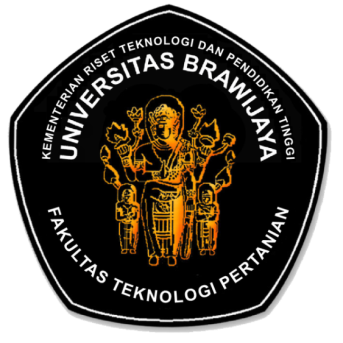 INSTRUKSI KERJAPENGGUNAAN SPEAKERUNIT LAYANAN BAHASA INGGRISFAKULTAS TEKNOLOGI PERTANIANUNIVERSITAS BRAWIJAYAKode DokumenRUANG LINGKUP Proses kegiatan mengajar dengan menggunakan speaker. PRINSIP Untuk kegiatan mengajar dengan menggunakan speaker.PERALATAN SpeakerAmplifierCARA KERJA Untuk menjalankan speaker pertama hubungkan Kabel penghubung amplifier pada computer. Tekan tombol on pada amplifier.Pilih file pada computer dan atur audio setting pada amplifier.Untuk mematikan speaker copot kabel penghubung lalu tekan tombol off pada amplifier.Disahkan oleh		: Dekan			Disiapkan Oleh	: Tim Penyusun IKTanggal		:				Tanggal		:Tanda tangan		:				Tanda tangan		:Dr.Ir. Sudarminto Setyo Yuwono, M.App.Sc		Sudarma Dita Wijayanti, STP, M.Sc, MPNIP. 196312161988031002				NIK. 84092410120321Revisi                    :Tanggal                 :Dikaji Ulang           :Dikendalikan Oleh   :Disetujui Oleh        :  TTD                               Dr.Ir. Sudarminto Setyo Yuwono, M.App.ScFAKULTAS TEKNOLOGI PERTANIANUNIVERSITAS BRAWIJAYAFAKULTAS TEKNOLOGI PERTANIANUNIVERSITAS BRAWIJAYAManual MutuKode010203Disetujui OlehDr.Ir. Sudarminto Setyo Yuwono, M.App.ScRevisi Ke-TanggalManual MutuKode010203Disetujui OlehDr.Ir. Sudarminto Setyo Yuwono, M.App.Sc